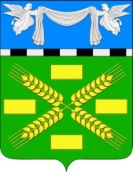 Совет Коноковского сельского поселенияУспенского  района15 сессияРЕШЕНИЕ24 сентября 2015 года                                         		                              № 76                  с. КоноковоОб утверждении Положения о бюджетном процессе в Коноковском сельском поселении Успенского районаВ соответствии с Бюджетным кодексом Российской Федерации, Федеральным законом от 6 октября 2003 года № 131-ФЗ «Об общих принципах организации местного самоуправления в Российской Федерации», в целях определения правовых основ, содержания и механизма осуществления бюджетного процесса в Коноковском сельском поселении Успенского района, установления основ формирования доходов, осуществления расходов бюджета Коноковского сельского поселения Успенского района, муниципальных заимствований и управления муниципальным долгом, Совет Коноковского сельского поселения Успенского района р е ш и л:1. Утвердить Положение о бюджетном процессе в Коноковском сельском поселении Успенского района согласно приложению.2. Признать утратившими силу следующие решения Совета Коноковского сельского поселения Успенского района: решение Совета Коноковского сельского поселения Успенского района от 31 мая 2012 года № 174 «Об утверждении Положения о бюджетном процессе в Коноковском сельском поселении Успенского района»;решение Совета Коноковского сельского поселения Успенского района от 24 августа 2012 года № 185 «О внесении изменений и дополнений в решение Совета Коноковского сельского поселения Успенского района от 31 мая 2012 года № 174 «Об утверждении положения о бюджетном процессе в Коноковском сельском поселении Успенского района»;решение Совета Коноковского сельского поселения Успенского района от 9 декабря 2013 года № 252 «О внесении изменений в решение Совета Коноковского сельского поселения Успенского района от 31 мая 2012 года № 174 «Об утверждении Положения  о бюджетном процессе в Коноковском сельском поселении Успенского района».3. Обнародовать настоящее решение в соответствии с Уставом Коноковского сельского поселения Успенского района.4. Контроль за выполнением настоящего решения возложить на председателя постоянной комиссии по социально-экономическим вопросам и бюджету, финансам, налогам и муниципальной собственностью Хорольцову С.А.5. Настоящее решение вступает в силу со следующего дня, после дня его официального обнародования.Глава Коноковского сельскогопоселения Успенского района			                 		Н.Д. ЕлисеевПредседатель Совета Коноковскогосельского поселения Успенского района				      Н.И. СулименкоПриложениек решению Совета Коноковского сельского поселения Успенского районаот 24 сентября 2015 года № 76ПОЛОЖЕНИЕо бюджетном процессе в Коноковском сельском поселении Успенского районаРаздел I. Общие положения1. Правоотношения, регулируемые ПоложениемНастоящее Положение в соответствии с Конституцией Российской Федерации, Бюджетным кодексом Российской Федерации, Налоговым кодексом Российской Федерации, Уставом Коноковского сельского поселения Успенского района, регулирует бюджетные правоотношения, возникающие между субъектами бюджетных правоотношений в процессе формирования доходов и осуществления расходов бюджета Коноковского сельского поселения Успенского района, (далее - местный бюджет), осуществления муниципальных заимствований, регулирования муниципального долга, составления и рассмотрения проекта местного бюджета, утверждения и исполнения местного бюджета, контроля за их исполнением,  осуществления бюджетного учёта, составления, внешней проверке, рассмотрения и утверждения бюджетной отчётности.2. Правовая основа бюджетного процесса в Коноковском сельском поселении Успенского районаПравовую основу бюджетного процесса в Коноковском сельском поселении Успенского района составляют Конституция Российской Федерации, Бюджетный кодекс Российской Федерации, федеральные законы и иные нормативные правовые акты бюджетного законодательства Российской Федерации, Краснодарского края, Устав Коноковского сельского поселения Успенского района, настоящее Положение, а также иные муниципальные правовые акты Коноковского сельского поселения Успенского района (далее - муниципальные правовые акты) в соответствии с Бюджетным кодексом Российской Федерации, иными актами бюджетного законодательства Российской Федерации, а также настоящим Положением. 3. Основные этапы бюджетного процесса Коноковском сельском поселении Успенского района3.1.Бюджетный процесс в Коноковском сельском поселении Успенского района включает следующие этапы:3.1.1. Составление проекта местного бюджета;3.1.2. Рассмотрение и утверждение местного бюджета;3.1.3 Исполнение местного бюджета;3.1.4. Составление, внешняя проверка, рассмотрение и утверждение  отчетов об исполнении местного бюджета;3.1.5. Осуществление муниципального финансового контроля.Раздел II. Участники бюджетного процесса, обладающие бюджетными полномочиями4. Участники бюджетного процесса в Коноковском сельском поселении Успенского района4.1. Участниками бюджетного процесса являются:4.1.1. Совет Коноковского сельского поселения Успенского района;4.1.2. Глава Коноковского сельского поселения Успенского района;4.1.3. Контрольно-счетная палата муниципального образования Успенский район;4.1.4. Администрация Коноковского сельского поселения Успенского района; 4.1.5. Заместитель главы Коноковского сельского поселения Успенского района (по финансам, бюджету и контролю);4.1.6. Главные распорядители (распорядители) средств местного бюджета;4.1.7. Главные администраторы (администраторы) доходов местного бюджета;4.1.8. Главные администраторы (администраторы) источников финансирования дефицита местного бюджета;4.1.9. Получатели средств местного бюджета.5. Бюджетные полномочия участников бюджетного процесса5.1. Совет Коноковского сельского поселения Успенского района:5.1.1. Устанавливает порядок составления и рассмотрения проекта местного бюджета, утверждения и исполнения местного бюджета, осуществления контроля за его исполнением и утверждения отчета об исполнении местного бюджета;5.1.2. Рассматривает проект местного бюджета и утверждает местный бюджет на очередной финансовый год, утверждает годовой отчет об исполнении местного бюджета;5.1.3. Устанавливает порядок проведения публичных слушаний по проекту бюджета Коноковского сельского поселения Успенского района и проекту годового отчета об исполнении бюджета Коноковского сельского поселения Успенского района;5.1.4. Устанавливает порядок и условия предоставления межбюджетных трансфертов из бюджета Коноковского сельского поселения Успенского района;5.1.5. Осуществляет контроль в ходе рассмотрения отдельных вопросов исполнения местного бюджета на своих заседаниях, заседаниях комиссий, рабочих групп, в ходе проводимых слушаний и в связи с депутатскими запросами;5.1.6. Формирует и определяет правовой статус органа внешнего муниципального финансового контроля, определяет порядок осуществления полномочий органами внешнего муниципального финансового контроля по внешнему муниципальному финансовому контролю;5.1.7. Устанавливает, изменяет и отменяет местные налоги и сборы, определяет их ставки в соответствии с законодательством Российской Федерации о налогах и сборах;5.1.8. Устанавливает налоговые льготы по местным налогам, основания и порядок их применения в пределах прав, предоставленных представительному органу муниципального образования законодательством Российской Федерации по налогам и сборам; 5.1.9. Устанавливает порядок предоставления субсидий юридическим лицам (за исключением субсидий государственным (муниципальным) учреждениям), индивидуальным предпринимателям, а также физическим лицам - производителям товаров, работ, услуг предоставляются на безвозмездной и безвозвратной основе в целях возмещения недополученных доходов и (или) финансового обеспечения (возмещения) затрат в связи с производством (реализацией) товаров (за исключением подакцизных товаров), выполнением работ, оказанием услуг;5.1.10. Утверждает дополнительные ограничения по муниципальному долгу;5.1.11. Принимает решение о создании муниципального дорожного фонда, устанавливает порядок его формирования и использования;5.1.12. Осуществляет иные бюджетные полномочия, предусмотренные Бюджетным кодексом Российской Федерации, федеральными законами, Уставом Коноковского сельского поселения Успенского района, настоящим Положением и иными муниципальными правовыми актами.5.1.13. Совет Коноковского сельского поселения Успенского района имеет право на получение от администрации Коноковского сельского поселения Успенского района сопроводительных материалов в пределах её компетенции для осуществления бюджетных полномочий и иные права, предусмотренные Бюджетным кодексом Российской Федерации, федеральными законами, Уставом Коноковского сельского поселения Успенского района, иными муниципальными правовыми актами.5.2. Глава Коноковского сельского поселения Успенского района:5.2.1. Определяет должностных лиц, уполномоченных представлять проекты решений Совета Коноковского сельского поселения Успенского района о местном бюджете, о внесении изменений в решения Коноковского сельского поселения Успенского района о местном бюджете, об исполнении местного бюджета, проекты других решений Совета Коноковского сельского поселения Успенского района, регулирующих бюджетные правоотношения, при их рассмотрении в Совете Коноковского сельского поселения Успенского района;5.2.2. Осуществляет функции главного распорядителя средств местного бюджета, открывает и закрывает счета в банковских учреждениях, подписывает финансовые документы;5.2.3. Осуществляет иные бюджетные полномочия, в соответствии с  Бюджетным кодексом Российской Федерации, федеральными законами, Уставом Коноковского сельского поселения Успенского района, настоящим Положением и иными муниципальными правовыми актами.5.3. Контрольно-счетная палата муниципального образования Успенский район осуществляет полномочия по:5.3.1. Аудиту эффективности, направленному на определение экономности и результативности использования бюджетных средств;5.3.2. Экспертизе проектов решений о местном бюджете, иных нормативных правовых актов бюджетного законодательства, в том числе обоснованности показателей (параметров и характеристик) местного бюджета;5.3.3. Экспертизе муниципальных программ;5.3.4. Анализу и мониторингу бюджетного процесса, в том числе подготовке предложений по устранению выявленных отклонений в бюджетном процессе и совершенствованию бюджетного законодательства;5.3.5. Подготовке предложений по совершенствованию осуществления главными администраторами бюджетных средств внутреннего финансового контроля и внутреннего финансового аудита;5.3.6. Иные полномочия в соответствии с Бюджетным кодексом Российской Федерации, Федеральным законом от 06.10.2003 № 131-ФЗ «Об общих принципах организации местного самоуправления в Российской Федерации», Федеральным законом от 07.02.2011 № 6-ФЗ «Об общих принципах организации и деятельности контрольно-счётных органов субъектов Российской Федерации и муниципальных образований», иными федеральными законами, Уставом Коноковского сельского поселения Успенского района, Положением о Контрольно-счётной палате муниципального образования Успенский район, утверждённым решением Совета муниципального образования Успенский район от 28.12.2011г. №194, настоящим Положением и иными муниципальными правовыми актами.5.4. Администрация Коноковского сельского поселения Успенского района:5.4.1. Определяет бюджетную и налоговую политику Коноковского сельского поселения Успенского района.5.4.2. Обеспечивает составление проекта местного бюджета и проекта среднесрочного финансового плана, вносит на рассмотрение в Совет Коноковского сельского поселения Успенского района проекты решений о местном бюджете с необходимыми документами и материалами, о внесении изменений в решение Совета Коноковского сельского поселения Успенского района о местном бюджете, об исполнении местного бюджета за отчётный финансовый год, о прогнозе социально-экономического развития Коноковского сельского поселения Успенского района на очередной финансовый  год, анализ социально-экономического развития Коноковского сельского поселения Успенского района за год;5.4.3. Устанавливает порядок разработки прогноза социально-экономического развития Коноковского сельского поселения Успенского района;5.4.4. Обеспечивает исполнение местного бюджета и составление бюджетной отчётности;5.4.5.Организует проведение публичных слушаний по проекту местного бюджета на очередной финансовый  год и проекту годового отчёта об исполнении местного бюджета, по прогнозу социально-экономического развития на очередной финансовый  год, анализе социально-экономического развития за год;5.4.6. Утверждает порядок предоставления муниципальных гарантий;5.4.7. Утверждает порядок предоставления субсидий из местного бюджета;5.4.8. Является уполномоченным органом Коноковского сельского поселения Успенского района при заключении договора о привлечении кредитов;5.4.9. Заключает от имени Коноковского сельского поселения Успенского района договоры о предоставлении муниципальной гарантии, бюджетных инвестиций;5.4.10. Обеспечивает управление муниципальным долгом и управление муниципальными активами;5.4.11. Устанавливает состав сведений об объеме долговых обязательств муниципального образования, порядок и сроки их внесения в муниципальную долговую книгу;5.4.12. Утверждает порядок формирования муниципального задания на оказание услуг (выполнение работ) и финансового обеспечения выполнения муниципального задания для муниципальных учреждений;5.4.13. Устанавливает порядок предоставления субсидий бюджетным учреждениям на финансовое обеспечение выполнения ими муниципального задания, порядок определения объема и условия предоставления субсидий бюджетным учреждениям на иные цели;5.4.14. Устанавливает порядок использования бюджетных ассигнований резервного фонда администрации Коноковского сельского поселения Успенского района;5.4.15. Устанавливает форму и порядок разработки среднесрочного финансового плана Коноковского сельского поселения Успенского района;5.4.16. Устанавливает порядок ведения реестра расходных обязательств Коноковского сельского поселения Успенского района;5.4.17.Обеспечивает порядок и сроки составления проекта местного бюджета;5.4.18. Утверждает отчеты об исполнении местного бюджета за I квартал, первое полугодие и 9 месяцев текущего финансового года;5.4.19. Утверждает анализ социально-экономического развития  Коноковского сельского поселения Успенского района за I квартал, первое полугодие и 9 месяцев текущего финансового года;5.4.20. Устанавливает, детализирует и определяет порядок применения бюджетной классификации Российской Федерации в части, относящейся к местному бюджету;5.4.21. Устанавливает порядок  разработки, утверждения и реализации муниципальных программ;5.4..22. Устанавливает порядок внутреннего финансового контроля и внутреннего финансового аудита;5.4.23. Устанавливает порядок определения органов (должностных лиц) администрации Коноковского сельского поселения Успенского района в качестве главных администраторов доходов местного бюджета;5.4.24. Определяет порядок заключения концессионных соглашений от имени Коноковского сельского поселения Успенского района;5.4.25. Устанавливает порядок предоставления юридическим лицам (за исключением муниципальных учреждений), индивидуальным предпринимателям, физическим лицам грантов в форме субсидий;5.4.26. Устанавливает порядок предоставления некоммерческим организациям, не являющимся казенными учреждениями, грантов в форме субсидий по результатам проводимых конкурсов;5.4.27. Принимает решение о подготовке и реализации бюджетных инвестиций в объекты капитального строительства муниципальной собственности;5.4.28. Устанавливает порядок предоставления бюджетных инвестиций муниципальным автономным и бюджетным учреждениям Коноковского сельского поселения Успенского района;5.4.29. Определяет порядок предоставления бюджетных инвестиций юридическим лицам, не являющимся муниципальными учреждениями и муниципальными унитарными предприятиями, в объекты капитального строительства за счет средств местного бюджета;5.4.30. Осуществляет иные бюджетные полномочия в соответствии с Бюджетным кодексом Российской Федерации, федеральными законами, Уставом Коноковского сельского поселения Успенского района, настоящим Положением и иными муниципальными правовыми актами.5.5. Заместитель главы по финансам, бюджету и контролю администрации Коноковского сельского поселения Успенского района осуществляет следующие бюджетные полномочия:5.5.1. Осуществляет непосредственное составление проекта местного бюджета на очередной финансовый год, представляет его с необходимыми документами и материалами в администрацию Коноковского сельского поселения Успенского района; 5.5.2.Устанавливает, детализирует и определяет порядок применения бюджетной классификации Российской Федерации в части, относящейся к местному бюджету;5.5.3.Утверждает перечень и коды целевых статей расходов местного бюджета;5.5.4. Утверждает перечень кодов подвидов по видам доходов, главными администраторами которых являются органы местного самоуправления Коноковского сельского поселения Успенского района и (или) находящиеся в их ведении муниципальные казённые учреждения;5.5.5. Устанавливает порядок составления и ведения сводной бюджетной росписи, включая внесение изменений в неё бюджетных росписей главных распорядителей (распорядителей) средств местного бюджета и кассового плана исполнения местного бюджета;5.5.6. Составляет и ведёт сводную бюджетную роспись, вносит в неё изменения, составляет и ведёт кассовый план исполнения местного бюджета;5.5.7. Разрабатывает и представляет в администрацию Коноковского сельского поселения Успенского района основные направления бюджетной и налоговой политики Коноковского сельского поселения Успенского района;5.5.8. Осуществляет управление средствами на едином счете местного бюджета;5.5.9. Получает от главных распорядителей средств местного бюджета, главных администраторов доходов и источников финансирования дефицита местного бюджета, необходимые сведения для составления бюджетной отчетности об исполнении местного бюджета;5.5.10. Получает от отраслевых (функциональных) органов администрации Коноковского сельского поселения Успенского района материалы, необходимые для составления проекта местного бюджета, отчета об исполнении местного бюджета;5.5.11. Ведет реестр главных администраторов доходов и источников финансирования дефицита местного бюджета, главных распорядителей средств местного бюджета, получателей бюджетных средств и реестр муниципальных бюджетных учреждений и муниципальных казенных учреждений, функции и полномочия учредителя, в отношении которых осуществляет администрация Коноковского сельского поселения Успенского района;5.5.12. Доводит до главных распорядителей (распорядителей) и получателей средств бюджета Коноковского сельского поселения Успенского района бюджетные ассигнования, лимиты бюджетных обязательств, предельные объемы финансирования;5.5.13.  Доводит до главных администраторов (администраторов) источников финансирования дефицита бюджета Коноковского сельского поселения Успенского района источники финансирования дефицита местного бюджета;5.5.14.  Устанавливает порядок и осуществляет санкционирование оплаты денежных обязательств получателей средств бюджета Коноковского сельского поселения Успенского района и главных администраторов (администраторов) источников финансирования дефицита бюджета Коноковского сельского поселения Успенского района, лицевые счета которых открыты в финансовом органе;5.5.15. Устанавливает порядок и осуществляет санкционирование расходов муниципальных бюджетных учреждений Коноковского сельского поселения Успенского района, источником финансового обеспечения которых являются субсидии, полученные в соответствии с абзацем вторым пункта 1 статьи 78.1 Бюджетного кодекса Российской Федерации;5.5.16. Устанавливает порядок и осуществляет санкционирование расходов муниципальных бюджетных учреждений Коноковского сельского поселения Успенского района, источником финансового обеспечения которых являются бюджетные инвестиции, предоставленные в соответствии с пунктом 5 статьи 79 Бюджетного кодекса Российской Федерации;5.5.17. Устанавливает порядок и осуществляет проведение кассовых выплат за счет средств муниципальных бюджетных учреждений Коноковского сельского поселения Успенского района на лицевых счетах, открытых им в финансовом органе;5.5.18. Устанавливает порядок и осуществляет проведение кассовых выплат за счет средств муниципальных казенных учреждений Коноковского сельского поселения Успенского района на лицевых счетах, открытых им в финансовом органе;5.5.19. Осуществляет приостановление операций по лицевым счетам муниципальных казенных учреждений и муниципальных бюджетных учреждений Коноковского сельского поселения Успенского района в случаях, предусмотренных законодательством Российской Федерации;5.5.20. Ведет учет и осуществляет хранение исполнительных документов, предусматривающих обращение взыскания на средства местного бюджета по денежным обязательствам муниципальных казенных учреждений Коноковского сельского поселения Успенского района и иных документов, связанных с их исполнением в установленном им порядке;5.5.21. Ведет учет и осуществляет хранение исполнительных документов, выданных на основании судебных актов по искам к Коноковскому сельскому поселению Успенского района о возмещении вреда, причиненного гражданину или юридическому лицу в результате незаконных действий (бездействия) органов местного самоуправления либо должностных лиц этих органов, и о присуждении компенсации за нарушение права на судопроизводство в разумный срок или права на исполнение судебного акта в разумный срок, а также иных документов, связанных с их исполнением;5.5.22. Разрабатывает в соответствии с общими требованиями, определяемыми Министерством финансов Российской Федерации, порядок взыскания остатков непогашенных бюджетных кредитов, включая проценты, штрафы и пени;5.5.23. Осуществляет предварительную проверку финансового состояния заемщиков – юридических лиц, их гарантов и поручителей по договорам о предоставлении бюджетных кредитов, а также в соответствии с условиями заключенных договоров (соглашений) осуществляет проверку финансового состояния заемщиков, их гарантов и поручителей, достаточности предоставленного обеспечения;5.5.24. Осуществляет анализ финансового состояния принципала в целях предоставления муниципальной гарантии Коноковского сельского поселения Успенского района;5.5.25. Устанавливает порядок и методику планирования бюджетных ассигнований местного бюджета на очередной финансовый год;5.5.26. Формирует сводную бюджетную отчётность Коноковского сельского поселения Успенского района;5.5.27.  Разрабатывает программу муниципальных внутренних заимствований и программу предоставления гарантий;5.5.28.  Ведёт муниципальную долговую книгу, в том числе ведёт учёт выдачи муниципальных гарантий, исполнения получателями муниципальных гарантий обязанностей по основному обязательству, обеспеченному муниципальной гарантией, учёт осуществления платежей за счёт средств местного бюджета по выданным муниципальным гарантиям;5.5.29. Ведёт реестр расходных обязательств Коноковского сельского поселения Успенского района и предоставляет в ФУ администрации МО Успенский район в порядке, установленном финансовым органом субъекта Российской Федерации;5.5.30.   Организует исполнение местного бюджета;5.5.31. Разрабатывает порядок составления бюджетной отчетности;5.5.32. Предоставляет в ФУ администрации МО Успенский район отчетность об исполнении местного бюджета и иной бюджетной отчетности, установленной федеральными органами государственной власти;5.5.33. Разрабатывает методические указания по планированию бюджетных ассигнований на исполнение действующих и принимаемых обязательств;5.5.34. Устанавливает порядок открытия и ведения лицевых счетов для учета операций главных администраторов (администраторов) источников финансирования дефицита бюджета Коноковского сельского поселения Успенского района, главных распорядителей (распорядителей) и получателей средств бюджета, муниципальных бюджетных учреждений Коноковского сельского поселения Успенского района и муниципальных казенных учреждений Коноковского сельского поселения Успенского района;5.5.35. Осуществляет открытие и ведение лицевых счетов для учета операций главных администраторов (администраторов) источников финансирования дефицита бюджета Коноковского сельского поселения Успенского района, главных распорядителей (распорядителей) и получателей средств бюджета Коноковского сельского поселения Успенского района, муниципальных бюджетных учреждений и муниципальных казенных учреждений Коноковского сельского поселения Успенского района;5.5.36. Осуществляет контроль за:-не превышением лимитов бюджетных обязательств, распределенных главными распорядителями (распорядителями) средств местного бюджета между получателями средств местного бюджета, над утвержденными им лимитами бюджетных обязательств и (или) бюджетными ассигнованиями;-не превышением бюджетных ассигнований, распределенных главными администраторами источников финансирования дефицита местного бюджета между администраторами источников финансирования дефицита местного бюджета, над утвержденными им бюджетными ассигнованиями;-не превышением кассовых расходов, осуществляемых получателями средств местного бюджета, над доведенными до них лимитами бюджетных обязательств и (или) бюджетными ассигнованиями;-не превышением кассовых выплат, осуществляемых администраторами источников финансирования дефицита местного бюджета, над доведенными до них бюджетными ассигнованиями;-соответствием содержания проводимой операции коду бюджетной классификации Российской Федерации, указанному в платёжном документе, представленном в финансовый орган муниципального образования Успенский район главным распорядителем средств местного бюджета, получателем средств местного бюджета, муниципальным бюджетным учреждением, муниципальным автономным учреждением;-наличием у получателя средств местного бюджета документов, подтверждающих в соответствии с порядком санкционирования расходов, установленным финансовым отделом, возникновение у него денежных обязательств;- соответствием сведений о поставленном на учёт бюджетном обязательстве по муниципальному контракту сведениям о данном муниципальном контракте, содержащемся в предусмотренном законодательством Российской Федерации о контрактной системе в сфере закупок товаров, работ, услуг для обеспечения муниципальных нужд реестре контрактов, заключённых заказчиками.5.5.37. Осуществляет иные бюджетные полномочия в соответствии с Бюджетным кодексом Российской Федерации и иными муниципальными правовыми актами, регулирующими бюджетные правоотношения.5.6. Главные распорядители (распорядители) средств местного бюджета:        5.6.1. Обеспечивает результативность и целевой характер использования бюджетных средств в соответствии с утвержденными бюджетными ассигнованиями и лимитами бюджетных обязательств;5.6.2. Формирует перечень подведомственных получателей бюджетных средств; 5.6.3. Формирует бюджетную отчетность главного распорядителя бюджетных средств; 5.6.4. Осуществляет иные бюджетные полномочия в соответствии с Бюджетным кодексом Российской Федерации, настоящим Положением и иными муниципальными правовыми актами.5.7. Главные администраторы (администраторы) доходов местного бюджета, главные  администраторы (администраторы) источников финансирования дефицита бюджета и иные участники бюджетного процесса:5.7.1. Бюджетные полномочия  главных администраторов  (администраторов) доходов бюджета, главных администраторов (администраторов) источников финансирования дефицита бюджета и иных участников бюджетного процесса определяются Бюджетным кодексом Российской Федерации и иными муниципальными правовыми актами, регулирующими бюджетные правоотношения.5.8. Получатели средств местного бюджета:5.8.1. Составляет и исполняет бюджетную смету;5.8.2. Принимает и (или) исполняет в пределах доведенных лимитов бюджетных обязательств и (или) бюджетных ассигнований бюджетные обязательства;5.8.3. Обеспечивает результативность и целевой характер использования предусмотренных ему бюджетных ассигнований;5.8.4. Вносит главному распорядителю (распорядителю) бюджетных средств предложения по изменению бюджетной росписи;5.8.5. Обеспечивает ведение бюджетного учета;5.8.6. Формирует бюджетную отчетность (обеспечивает формирование бюджетной отчетности) и представляет бюджетную отчетность получателя средств местного бюджета соответствующему главному распорядителю (распорядителю) бюджетных средств;5.8.7.  Исполняет иные полномочия, установленные Бюджетным кодексом Российской Федерации и принимаемыми в соответствии с ним муниципальными правовыми актами, регулирующими бюджетные правоотношения.5.9. Муниципальное казенное учреждение:5.9.1. Находится в ведении органа местного самоуправления, осуществляющего бюджетные полномочия главного распорядителя (распорядителя) бюджетных средств;5.9.2. Осуществляет приносящую доходы деятельность, только если такое право предусмотрено в его учредительном документе. Доходы, полученные от указанной деятельности, поступают в местный бюджет;5.9.3. Осуществляет операции с бюджетными средствами через лицевые счета, открытые ему в соответствии с Бюджетным кодексом Российской Федерации;5.9.4. Заключает и оплачивает муниципальные контракты, иные договоры, подлежащие исполнению за счет бюджетных средств, от имени муниципального образования в пределах доведенных казенному учреждению лимитов бюджетных обязательств, если иное не установлено Бюджетным кодексом Российской Федерации, и с учетом принятых и неисполненных обязательств;5.9.5. Самостоятельно выступает в суде в качестве истца и ответчика;5.9.6. Обеспечивает исполнение денежных обязательств, указанных в исполнительном документе, в соответствии с Бюджетным кодексом Российской Федерации;5.9.7. Не имеет права предоставлять и получать кредиты (займы), приобретать ценные бумаги. Субсидии и бюджетные кредиты казенному учреждению не предоставляются;5.9.8. Вправе передать иной организации (централизованной бухгалтерии) полномочия по ведению бюджетного учета и формированию бюджетной отчетности на основании договора (соглашения).Раздел III. Доходы и расходы местного бюджета6. Доходы местного бюджета 6.1. Доходы местного бюджета формируются  с учетом  положений  бюджетного и налогового законодательства  Российской Федерации  за счет налоговых и неналоговых видов  доходов, а также  за счет   безвозмездных и безвозвратных  поступлений, подлежащих зачислению в местный  бюджет поселения  в соответствии с  бюджетным  законодательством  Российской Федерации, законодательством о налогах и сборах и законодательством об иных обязательных платежах, а также иных муниципальных правовых актов.7.  Списание нереальной к взысканию суммы задолженности по неналоговым доходам7.1.Задолженность, числящаяся за отдельными плательщиками неналоговых доходов, подлежащая уплате в местный бюджет, уплата и (или) взыскание которой оказались невозможными в силу причин экономического, социального или юридического характера, признаётся нереальной к взысканию и списывается в порядке и на условиях, установленных администрацией Коноковского сельского поселения Успенского района. 8. Расходы местного бюджета8.1.Формирование расходов местного бюджета осуществляется  в соответствии с расходными обязательствами, обусловленными  установленным законодательством Российской Федерации разграничением  полномочий  федеральных  органов  государственной власти, органов  государственной  власти субъектов Российской Федерации и органов местного самоуправления, исполнение которых  должно  происходить  в очередном  финансовом году за  счет средств  местного бюджета поселения.9.  Межбюджетные трансферты          9.1. Порядок и условия предоставления межбюджетных трансфертов из местного бюджета определяется в соответствии с Бюджетным кодексом Российской Федерации, иными актами бюджетного законодательства Российской Федерации и Краснодарского края, решением Совета Коноковского сельского поселения Успенский район.10. Резервный фонд администрации Коноковского сельского поселения Успенского района10.1. В расходной части местного бюджета предусматривается создание резервного фонда администрации Коноковского сельского поселения Успенского района.10.2. Размер резервного фонда администрации Коноковского сельского поселения Успенского района устанавливается решением Совета Коноковского сельского поселения Успенского района о местном бюджете на очередной финансовый год и не может превышать трех процентов утвержденного указанным решением на очередной финансовый год общего объема расходов.10.3. Средства резервного фонда администрации Коноковского сельского поселения Успенского района направляются на финансовое обеспечение непредвиденных расходов, в том числе на проведение аварийно-восстановительных работ и иных мероприятий, связанных с ликвидацией последствий стихийных бедствий и других чрезвычайных ситуаций.10.4. Бюджетные ассигнования резервного фонда администрации Коноковского сельского поселения Успенского района, предусмотренные в составе местного бюджета, используются по решению соответственно администрации Коноковского сельского поселения Успенского района.10.5. Порядок использования бюджетных ассигнований резервного фонда администрации Коноковского сельского поселения Успенского района, предусмотренных в составе местного бюджета, устанавливается соответственно администрацией Коноковского сельского поселения Успенского района.10.6. Отчет об использовании бюджетных ассигнований резервного фонда администрации Коноковского сельского поселения Успенского района прилагается к годовому отчету об исполнении местного бюджета.11. Муниципальный долг11.1. Структура муниципального долга Коноковского сельского поселения Успенского района (далее - муниципальный долг) представляет собой группировку муниципальных долговых обязательств по установленным Бюджетным кодексом Российской Федерации видам долговых обязательств.11.2. Муниципальный долг полностью и без условий обеспечивается всем муниципальным имуществом, составляющим муниципальную казну, и исполняются за счет средств местного бюджета.11.3. Долговые обязательства Коноковского сельского поселения Успенского района могут существовать в виде обязательств по:11.3.1. Ценным бумагам Коноковского сельского поселения Успенского района (муниципальным ценным бумагам);11.3.2. Бюджетным кредитам, привлеченным в местный бюджет от федерального бюджета, бюджета Краснодарского края;11.3.3. Кредитам, полученным Коноковским сельским поселением Успенского района от кредитных организаций;11.3.4. Гарантиям Коноковского сельского поселения Успенского района (муниципальным гарантиям).11.4. Долговые обязательства Коноковского сельского поселения Успенского района не могут существовать в иных видах, за исключением предусмотренных Бюджетным кодексом Российской Федерации.11.5. В объем муниципального долга включаются:11.5.1. Номинальная сумма долга по муниципальным ценным бумагам;11.5.2. Объем основного долга по бюджетным кредитам, привлеченным в местный бюджет;11.5.3. Объем основного долга по кредитам, полученным Коноковским сельским поселением Успенского района;11.5.4. Объем обязательств по муниципальным гарантиям;11.5.5. Объем иных (за исключением указанных) непогашенных долговых обязательств Коноковского сельского поселения Успенского района;11.6. Долговые обязательства Коноковского сельского поселения Успенского района могут быть краткосрочными (менее одного года), среднесрочными (от одного года до пяти лет) и долгосрочными (от пяти до 10 лет включительно).11.7. В случае если муниципальное долговое обязательство, выраженное в валюте Российской Федерации, не предъявлено к погашению (не совершены кредитором определенные условиями обязательства и муниципальными правовыми актами Коноковского сельского поселения Успенского района действия) в течение трех лет с даты, следующей за датой погашения, предусмотренного условиями муниципального долгового обязательства, или истек срок муниципальной гарантии и в иных случаях, предусмотренных Бюджетным кодексом Российской Федерации, указанное обязательство считается полностью прекращенным и списывается с муниципального долга, если иное не предусмотрено решением Совета Коноковского сельского поселения Успенского района.11.8. По истечении сроков, указанных в пункте 10.7 настоящего Положения, администрация Коноковского сельского поселения Успенского района издает постановление о списании с муниципального долга муниципальных долговых обязательств, выраженных в валюте Российской Федерации.11.9. Муниципальная гарантия может обеспечивать:11.9.1. Надлежащее исполнение принципалом его обязательства перед бенефициаром (основного обязательства);11.9.2. Возмещение ущерба, образовавшегося при наступлении гарантийного случая некоммерческого характера.11.10. Условия предоставления муниципальной гарантии определяются Бюджетным кодексом Российской Федерации и договором о предоставлении муниципальной гарантии.11.11. Муниципальные гарантии предоставляются от имени Коноковского сельского поселения Успенского района администрацией Коноковского сельского поселения Успенского района на основании решения Совета Коноковского сельского поселения Успенского района о местном бюджете на очередной финансовый год, постановления администрации Коноковского сельского поселения Успенского района, а также договора о предоставлении муниципальной гарантии.11.12. Предоставление и исполнение муниципальной гарантии подлежит отражению в муниципальной долговой книге.11.13. Управление муниципальным долгом осуществляется исходя из необходимости соблюдения ограничений, установленных в статьях 92.1, 107 и 111 Бюджетного кодекса Российской Федерации.11.14. Предельный объем муниципального долга, установленный решением Совета Коноковского сельского поселения Успенского района о местном бюджете на очередной финансовый год, не должен превышать утвержденный общий годовой объем доходов местного бюджета без учета утвержденного объема безвозмездных поступлений и (или) поступлений налоговых доходов по дополнительным нормативам отчислений.11.15. Дефицит местного бюджета и предельный объём муниципального внутреннего долга на очередной финансовый год устанавливается решением Совета Коноковского сельского поселения Успенского района о местном бюджете на очередной финансовый год с соблюдением ограничений, установленных Бюджетным кодексом Российской Федерации.Предельный объем расходов на обслуживание муниципального долга в очередном финансовом году, утвержденный решением Совета Коноковского сельского поселения Успенского района о местном бюджете по данным отчета об исполнении местного бюджета на очередной финансовый год за отчетный финансовый год, не должен превышать 15 процентов объема расходов местного бюджета за исключением объема расходов, которые осуществляются за счет субвенций, предоставляемых из бюджетов бюджетной системы Российской Федерации.11.16. В случае нарушения предельных значений, указанных в пунктах 11.14 и 11.15 настоящего Положения при исполнении местного бюджета администрация муниципального образования не вправе принимать новые долговые обязательства, за исключением принятия долговых обязательств в целях реструктуризации и погашения муниципального долга.11.17. Совет Коноковского сельского поселения Успенского района на этапе принятия решения о местном бюджете и финансовый отдел на этапе составления проекта местного бюджета и в ходе  исполнения местного бюджета, а также в ходе управления муниципальным долгом обязаны в пределах своей компетенции обеспечивать соблюдение указанных ограничений.12. Бюджетные инвестиции в объекты муниципальной собственности Коноковского сельского поселения Успенского района и юридическим лицам, не являющимся муниципальными учреждениями и муниципальными унитарными предприятиями12.1. В бюджетах могут предусматриваться бюджетные ассигнования на осуществление бюджетных инвестиций в форме капитальных вложений в объекты муниципальной собственности в соответствии с решением, указанным в пункте 12.2.Объекты капитального строительства, созданные в результате осуществления бюджетных инвестиций, или объекты недвижимого имущества, приобретенные в муниципальную собственность в результате осуществления бюджетных инвестиций, закрепляются в установленном порядке на праве оперативного управления или хозяйственного ведения за муниципальными учреждениями, муниципальными унитарными предприятиями с последующим увеличением стоимости основных средств, находящихся на праве оперативного управления у муниципальных учреждений и муниципальных унитарных предприятий, или уставного фонда указанных предприятий, основанных на праве хозяйственного ведения, либо включаются в состав муниципальной казны.12.2. Бюджетные инвестиции в объекты муниципальной собственности и принятие решений о подготовке и реализации бюджетных инвестиций в объекты муниципальной собственности осуществляются в порядках, установленных администрацией Коноковского сельского поселения Успенского района.12.3. Администрации Коноковского сельского поселения Успенского района, являющейся муниципальным заказчиком, предоставляется право передать на безвозмездной основе на основании соглашений свои полномочия муниципального заказчика по заключению и исполнению от имени Коноковского сельского поселения Успенского района муниципальных контрактов от лица Администрации Коноковского сельского поселения Успенского района при осуществлении бюджетных инвестиций в объекты муниципальной собственности (далее - соглашение о передаче полномочий) бюджетным и автономным учреждениям, в отношении которых Администрация Коноковского сельского поселения Успенского района осуществляет функции и полномочия учредителя, или муниципальным унитарным предприятиям, в отношении которых Администрация Коноковского сельского поселения Успенского района осуществляют права собственника имущества Коноковского сельского поселения Успенского района.12.4. Соглашение о передаче полномочий может быть заключено в отношении нескольких объектов капитального строительства муниципальной собственности и (или) объектов недвижимого имущества, приобретаемых в муниципальную собственность, и должно содержать в том числе:цель осуществления бюджетных инвестиций и их объем с разбивкой по годам в отношении каждого объекта капитального строительства или объекта недвижимого имущества с указанием его наименования, мощности, сроков строительства (реконструкции, в том числе с элементами реставрации, технического перевооружения) или приобретения, стоимости объекта, соответствующего решению, указанному в пункте 12.2 настоящего Положения, а также общего объема капитальных вложений в объект муниципальной собственности, в том числе объема бюджетных ассигнований, предусмотренного Администрации Коноковского сельского поселения Успенского района, как получателю бюджетных средств, соответствующих решению, указанному в пункте 12.2 настоящего Положения. В случае предоставления бюджетных инвестиций из федерального бюджета их объем должен соответствовать объему бюджетных ассигнований на осуществление бюджетных инвестиций, предусмотренному федеральной адресной инвестиционной программой (последнее предложение подходит ли нам?);положения, устанавливающие права и обязанности бюджетного или автономного учреждения, муниципального унитарного предприятия по заключению и исполнению от имени Коноковского сельского поселения Успенского района в лице Администрации Коноковского сельского поселения Успенского района, муниципальных контрактов;ответственность бюджетного или автономного учреждения, муниципального унитарного предприятия за неисполнение или ненадлежащее исполнение переданных им полномочий;положения, устанавливающие право Администрации Коноковского сельского поселения Успенского района, на проведение проверок соблюдения бюджетным или автономного учреждения, муниципального унитарного предприятия по заключению и исполнению от имени Коноковского сельского поселения Успенского района в лице Администрации Коноковского сельского поселения Успенского района, муниципальных контрактов;ответственность бюджетного или автономного учреждения, муниципального унитарного предприятия за неисполнение или ненадлежащее исполнение переданных им полномочий;положения, устанавливающие право Администрации Коноковского сельского поселения Успенского района, на проведение проверок соблюдения бюджетным или автономным учреждением, муниципальным унитарным предприятием условий, установленных заключенным соглашением о передаче полномочий;положения, устанавливающие обязанность бюджетного или автономного учреждения, муниципального унитарного предприятия по ведению бюджетного учета, составлению и представлению бюджетной отчетности Администрации Коноковского сельского поселения Успенского района, как получателя бюджетных средств.12.5. Соглашения о передаче полномочий являются основанием для открытия Администрацией Коноковского сельского поселения Успенского района, в органах Федерального казначейства лицевых счетов получателя бюджетных средств по переданным полномочиям для учета операций по осуществлению бюджетных инвестиций в объекты муниципальной собственности. 12.6. Бюджетные инвестиции в объекты капитального строительства муниципальной собственности могут осуществляться в соответствии с концессионными соглашениями.12.7. Не допускается при исполнении соответствующего бюджета предоставление бюджетных инвестиций в объекты муниципальной собственности, по которым принято решение о предоставлении субсидий на осуществление капитальных вложений в объекты муниципальной собственности.12.8. Предоставление бюджетных инвестиций юридическим лицам, не являющимся муниципальными учреждениями и муниципальными унитарными предприятиями, влечет возникновение права муниципальной собственности на эквивалентную часть уставных (складочных) капиталов указанных юридических лиц, которое оформляется участием муниципальных образований в уставных (складочных) капиталах таких юридических лиц в соответствии с гражданским законодательством Российской Федерации. Оформление доли муниципального образования в уставном (складочном) капитале, принадлежащей муниципальному образованию, осуществляется в порядке и по ценам, которые определяются в соответствии с законодательством Российской Федерации.Решения о предоставлении бюджетных инвестиций юридическим лицам, не являющимся муниципальными учреждениями и муниципальными унитарными предприятиями, в объекты капитального строительства и (или) на приобретение объектов недвижимого имущества за счет средств местного бюджета принимаются администрацией Коноковского сельского поселения Успенского района.12.9. Бюджетные инвестиции, планируемые к предоставлению юридическим лицам, указанным в пункте 12.8 настоящего Положения (за исключением бюджетных инвестиций, указанных в абзаце втором пункта 12.8 настоящего Положения), утверждаются решением Совета Коноковского сельского поселения Успенского района  о местном бюджете в качестве отдельного приложения к данному решению с указанием юридического лица, объема и цели предоставляемых бюджетных инвестиций.12.10. Договор между администрацией Коноковского сельского поселения Успенского района и юридическим лицом, указанным в пункте 12.8 настоящего Положения, об участии Коноковского сельского поселения Успенского района в собственности субъекта инвестиций оформляется в течение трех месяцев после дня вступления в силу решения о местном бюджете.Требования к договорам, заключенным в связи с предоставлением бюджетных инвестиций юридическим лицам, указанным в пункте 12.8 настоящего Положения, за счет средств местного бюджета, устанавливаются администрацией Коноковского сельского поселения Успенского района.Отсутствие оформленных в установленном порядке договоров служит основанием для не предоставления бюджетных инвестиций.12.1. Особенности осуществления капитальных вложений в объекты муниципальной собственности и предоставления субсидий другим бюджетам бюджетной системы Российской Федерации на осуществление капитальных вложений в объекты муниципальной собственности12.1.1. Осуществление бюджетных инвестиций из местного бюджета в объекты муниципальной собственности, которые не относятся (не могут быть отнесены) к муниципальной собственности, не допускается.12.1.2. Предоставление субсидий местным бюджетам осуществляется в соответствии с нормативными правовыми актами Правительства Российской Федерации (высшего исполнительного органа государственной власти субъекта Российской Федерации) и решениями Президента Российской Федерации, а также за счет бюджетных ассигнований Инвестиционного фонда Российской Федерации (инвестиционных фондов субъектов Российской Федерации) в соответствии со статьей 179.2 Бюджетного Кодекса Российской Федерации.Порядок предоставления указанных субсидий местным бюджетам устанавливается Правительством Российской Федерации (высшим исполнительным органом государственной власти субъекта Российской Федерации).12.1.3. Бюджетные ассигнования на осуществление бюджетных инвестиций и предоставление бюджетным и автономным учреждениям, муниципальным унитарным предприятиям субсидий на осуществление капитальных вложений в объекты муниципальной собственности, софинансирование капитальных вложений в которые осуществляется за счет межбюджетных субсидий из бюджетов субъектов Российской Федерации, подлежат утверждению решением Совета Коноковского сельского поселения Успенского района о местном бюджете раздельно по каждому объекту.Раздел IV. Составление проекта местного бюджета13. Основы составления проекта местного бюджета13.1. Проект местного бюджета составляется и утверждается сроком на один год.13.2. Составление проекта местного бюджета - исключительная прерогатива администрации Коноковского сельского поселения Успенского района.13.3. Непосредственное составление проекта местного бюджета осуществляет заместитель главы по финансам, бюджету и контролю администрации Коноковского сельского поселения Успенского.13.3. Составление проекта местного бюджета основывается на:13.3.1. Положениях послания Президента Российской Федерации Федеральному Собранию Российской Федерации, определяющих бюджетную политику (требования к бюджетной политике) в Российской Федерации;13.3.2. Основных направлениях бюджетной политики и основных направлениях налоговой политики;13.3.3. основных направлениях таможенно-тарифной политики;13.3.4. Прогнозе социально-экономического развития;13.3.5. бюджетном прогнозе (проекте бюджетного прогноза, проекте изменений бюджетного прогноза) на долгосрочный период;13.3.6. государственных (муниципальных) программах (проектах государственных (муниципальных) программ, проектах изменений указанных программ).13.4. Для составления проекта местного бюджета необходимы сведения о:13.4.1. Предполагаемых объемах финансовой помощи, предоставляемой из бюджетов других уровней бюджетной системы Российской Федерации;13.4.2. Видах и объемах расходов, передаваемых с других уровней бюджетной системы Российской Федерации;13.4.3. Нормативах финансовых затрат на предоставление муниципальных услуг.13.5. Доходы местного бюджета прогнозируются на основе прогноза социально-экономического Коноковского сельского поселения Успенского района в условиях действующего на день внесения проекта решения Совета Коноковского сельского поселения Успенского района о местном бюджете на очередной финансовый год в Совет Коноковского сельского поселения Успенского района законодательства о налогах и сборах и бюджетного законодательства Российской Федерации, а также законодательства Российской Федерации, законов Краснодарского края и решений Совета Коноковского сельского поселения Успенского района, устанавливающих неналоговые доходы местного бюджета.14. Прогноз социально-экономического развития Коноковского сельского поселения Успенского района14.1. Прогноз социально-экономического развития Коноковского сельского поселения Успенского района разрабатывается на очередной финансовый год.14.2. Прогноз социально-экономического развития Коноковского сельского поселения Успенского района одобряется администрацией Коноковского сельского поселения Успенского района одновременно с принятием решения о внесении проекта местного бюджета в Совет Коноковского сельского поселения Успенского района.14.3. Изменение прогноза социально-экономического развития Коноковского сельского поселения Успенского района в ходе составления или рассмотрения проекта местного бюджета влечет за собой изменение основных характеристик проекта местного бюджета.15. Муниципальные программы15.1. Муниципальные программы утверждаются администрацией Коноковского сельского поселения Успенского района.15.2. Объем бюджетных ассигнований на финансовое обеспечение реализации муниципальных программ утверждается решением о местном бюджете по соответствующей каждой программе целевой статье расходов местного бюджета в соответствии с утвердившим программу муниципальным правовым актом администрации Коноковского сельского поселения Успенского района.Муниципальные программы, предлагаемые к реализации начиная с очередного финансового года, а также изменения в ранее утвержденные муниципальные программы подлежат утверждению в сроки, установленные администрацией Коноковского сельского поселения Успенского района.Муниципальные программы подлежат приведению в соответствие с решением о местном бюджете не позднее двух месяцев со дня вступления его в силу.15.3. По каждой муниципальной программе ежегодно проводится оценка эффективности ее реализации. По результатам указанной оценки администрацией Коноковского сельского поселения Успенского района может быть принято решение о необходимости прекращения или об изменении начиная с очередного финансового года ранее утвержденной муниципальной программы, в том числе необходимости изменения объема бюджетных ассигнований на финансовое обеспечение реализации муниципальной программы. 15.4. В местном бюджете могут предусматриваться бюджетные ассигнования на реализацию ведомственных целевых программ.16. Реестр расходных обязательств Коноковского сельского поселения Успенского района16.1. Под реестром расходных обязательств понимается используемый при составлении проекта местного бюджета свод (перечень) законов, иных нормативных правовых актов, муниципальных правовых актов, обусловливающих публичные нормативные обязательства и (или) правовые основания для иных расходных обязательств с указанием соответствующих положений (статей, частей, пунктов, подпунктов, абзацев) законов и иных нормативных правовых актов, муниципальных правовых актов с оценкой объемов бюджетных ассигнований, необходимых для исполнения включенных в реестр обязательств.17. Основные этапы составления проекта местного бюджета17.1. Порядок и сроки составления проекта местного бюджета на очередной финансовый год устанавливаются администрацией Коноковского сельского поселения Успенского района с учетом необходимости утверждения местного бюджета на очередной финансовый год Советом Коноковского сельского поселения Успенского района до начала очередного финансового года и внесения проекта решения Совета Коноковского сельского поселения Успенского района о местном бюджете в Совет Коноковского сельского поселения Успенского района до 15 ноября текущего года.17.2. Решение о начале работы над составлением проекта местного бюджета на очередной финансовый год принимается администрацией Коноковского сельского поселения Успенского района в форме постановления, регламентирующего сроки и процедуру разработки проекта местного бюджета на очередной финансовый год, порядок работы над иными документами и материалами, обязательными для направления в Совет Коноковского сельского поселения Успенского района одновременно с проектом местного бюджета.17.3. Администрация Коноковского сельского поселения Успенского района при издании указанного постановления может принять решение о разработке дополнительных документов, помимо предусмотренных настоящим Положением.17.4. Основные характеристики местного бюджета на очередной финансовый год, а также распределение предельных объемов бюджетного финансирования по главным распорядителям бюджетных средств и перечень муниципальных программ, подлежащих финансированию за счет местного бюджета, разрабатываются администрацией Коноковского сельского поселения Успенского района.17.5. Главные распорядители бюджетных средств распределяют предельные объемы бюджетного финансирования на очередной финансовый год в соответствии с функциональной и экономической классификацией расходов бюджетов Российской Федерации.17.6. Проект решения о местном бюджете на очередной финансовый год должен содержать:17.6.1. Основные характеристики местного бюджета (общий объем доходов, общий объем расходов, дефицит (профицит);17.6.2. Перечень главных администраторов доходов местного бюджета;17.6.3. Перечень главных администраторов источников финансирования дефицита местного бюджета;17.6.4. Распределение бюджетных ассигнований по разделам, подразделам, целевым статьям, группам (группам и подгруппам) видов расходов либо по разделам, подразделам, целевым статьям (муниципальным программам и непрограммным направлениям деятельности), группам (группам и подгруппам) видов расходов и (или) по целевым статьям (муниципальным программам и непрограммным направлениям деятельности), группам (группам и подгруппам) видов расходов классификации расходов местного бюджета на очередной финансовый год, а также по разделам и подразделам классификации расходов местного бюджета в случаях, установленных Бюджетным кодексом, решением Совета Коноковского сельского поселения Успенского района;17.6.5. Ведомственная структура расходов местного бюджета на очередной финансовый год;17.6.6. Общий объем бюджетных ассигнований, направляемых на исполнение публичных нормативных обязательств;17.6.7. Объем межбюджетных трансфертов, получаемых из других бюджетов и (или) предоставляемых другим бюджетам бюджетной системы Российской Федерации в очередном финансовом году;17.6.8. Источники финансирования дефицита местного бюджета на очередной финансовый год;17.6.9. Верхний предел муниципального внутреннего долга по состоянию на 1 января года, следующего за очередным финансовым годом, с указанием, в том числе верхнего предела долга по муниципальным гарантиям;17.6.10. Перечень муниципальных и иных программ и объем бюджетных ассигнований на их реализацию;17.6.11. Иные показатели местного бюджета, установленные Бюджетным кодексом Российской Федерации и решениями Совета Коноковского сельского поселения Успенского района.17.7. Проект решения о местном бюджете на очередной финансовый год, а также разрабатываемые одновременно с ним документы и материалы, представляются главе Коноковского сельского поселения Успенского района.17.8. Глава Коноковского сельского поселения Успенского района рассматривает проект решения Совета Коноковского сельского поселения Успенского района о местном бюджете и иные документы и материалы, характеризующие бюджетно-финансовую политику в очередном финансовом году.17.9. Администрация Коноковского сельского поселения Успенского района в срок до 15 ноября принимает решение о внесении проекта решения о местном бюджете в Совет Коноковского сельского поселения Успенского района. Одновременно проект решения о местном бюджете на очередной финансовый год направляется в Контрольно-счётную палату муниципального образования Успенский район для подготовки заключения. Контрольно-счётная палата муниципального образования Успенский район в течение 10 календарных дней готовит заключение на указанный проект решения и направляет его в Совет Коноковского сельского поселения Успенского района  и администрацию Коноковского сельского поселения Успенского района.V. Рассмотрение и утверждение проекта решения о местном бюджете18. Внесение проекта решения о местном бюджете на рассмотрение Совета Коноковского сельского поселения Успенского района18.1. Администрация Коноковского сельского поселения Успенского района вносит проект решения о местном бюджете на очередной финансовый год на рассмотрение в Совет Коноковского сельского поселения Успенского района не позднее 15 ноября текущего года.18.2. Одновременно с проектом решения о местном бюджете в Совет Коноковского сельского поселения Успенского района представляются следующие документы и материалы:18.2.1. Основные направления бюджетной и налоговой политики;18.2.2. Предварительные итоги социально-экономического развития Коноковского сельского поселения Успенского района за истекший период текущего финансового года и ожидаемые итоги социально-экономического развития Коноковского сельского поселения Успенского района за текущий финансовый год;18.2.3. Прогноз социально-экономического развития Коноковского сельского поселения Успенского района;18.2.4. Прогноз основных характеристик (общий объём доходов, общий объём расходов, дефицита (профицита) местного бюджета на очередной финансовый год;18.2.5. Пояснительная записка к проекту решения о местном бюджете;18.2.6. Методики (проекты методик) и расчеты распределения межбюджетных трансфертов;18.2.7. Верхний предел муниципального долга на конец очередного финансового года;18.2.8. Оценка ожидаемого исполнения местного бюджета на текущий финансовый год;18.2.9. Предложенные Советом Коноковского сельского поселения Успенского района, Контрольно-счетной палатой муниципального образования Успенский район, проекты бюджетных смет указанных органов, представляемые в случае возникновения разногласий с администрацией  в отношении указанных бюджетных смет;18.2.10. Иные документы и материалы.19. Рассмотрение проекта решения о местном бюджете Советом Коноковского сельского поселения Успенского района19.1. Совет рассматривает проект решения о местном бюджете в одном чтении.19.2. Внесенный в Совет Коноковского сельского поселения Успенского района проект решения о местном бюджете на очередной финансовый год направляется председателем Совета Коноковского сельского поселения Успенского района на рассмотрение в постоянные комиссии и депутатам Совета Коноковского сельского поселения Успенского района.19.3. В течение одного дня с момента поступления проекта решения о местном бюджете в Совет Коноковского сельского поселения Успенского района председатель Совета Коноковского сельского поселения Успенского района.  направляет его в постоянную комиссию  по бюджету для подготовки предварительного заключения о соответствии представленного проекта требованиям пунктов  17 и 18 настоящего положения, которое должно быть подготовлено в течение 3 рабочих  дней.19.4. Комиссии Совета, в течение 15 дней, рассматривают проект бюджета и дают свои заключения.19.5. Рассмотрение проекта местного бюджета непосредственно на заседании Совета Коноковского сельского поселения Успенского района осуществляется после проведения публичных слушаний.19.6. Поправки к проекту решения о местном бюджете направляются комиссиями Совета  в комиссию по финансовым вопросам Совета. Поправки к указанному проекту решения, предусматривающие увеличение расходной части ассигнований по разделам, подразделам, целевым статьям, должны содержать предложения по снижению ассигнований по другим разделам, подразделам, целевым статьям расходной части, либо указание на дополнительный источник доходов местного бюджета.19.7. Отсутствие результатов проведения публичных слушаний по проекту местного бюджета на день заседания профильной комиссии по проекту местного бюджета не является препятствием для рассмотрения проекта местного бюджета указанной комиссией.19.8. Комиссия по финансовым вопросам Совета готовит сводное заключение на проект местного бюджета, согласовывает его с председателем Совета и направляет администрации Коноковского сельского поселения Успенского района. Администрация Коноковского сельского поселения Успенского района на основании сводного заключения представляет на рассмотрение в Совет предложения о принятии или отклонении поправок к проекту решения о местном бюджете.19.9. В случае разногласий в части основных характеристик местного бюджета Совет Коноковского сельского поселения Успенского района создает согласительную комиссию из числа депутатов и работников администрации Коноковского сельского поселения Успенского района в равном соотношении. Согласительная  комиссия  в течение  3 дней  дорабатывает окончательный вариант проекта  решения о местном бюджете по несогласованным вопросам с учетом поправок и замечаний комиссий депутатов Совета и администрации Коноковского сельского поселения Успенского района, который впоследствии согласовывается с главой Коноковского сельского поселения Успенского района и утверждается Советом Коноковского сельского поселения Успенского района.   Решение согласительной комиссии принимается голосованием членов согласительной комиссии. Решение считается согласованным, если за него проголосовало большинство членов согласительной комиссии.Позиции, по которым стороны не выработали согласованного решения, вносятся на рассмотрение Совета.19.10. Принятое решение  о местном  бюджете  с приложениями направляется главе Коноковского сельского поселения Успенского района для подписания.19.11. Решение о местном бюджете подлежит официальному опубликованию и вступает в силу с 1 января очередного финансового года. 20. Публичные слушания по проекту местного бюджета 20.1.Публичные слушания по проекту местного бюджета проводятся администрацией Коноковского сельского поселения Успенского района по решению Совета Коноковского сельского поселения Успенского района в целях информирования и учета мнения населения с. Коноково  Успенского района,  органов местного самоуправления о бюджетной и налоговой политике Коноковского сельского поселения Успенского района и о параметрах местного  бюджета на очередной финансовый год.20.2.Публичные слушания по проекту  местного бюджета на очередной финансовый год проводятся администрацией Коноковского сельского поселения Успенского района до рассмотрения указанного проекта Советом Коноковского сельского поселения Успенского района в порядке установленном нормативно-правовым актом Совета Коноковского сельского поселения Успенского района.21. Сроки утверждения решения о местном бюджете на очередной финансовый год21.1. Решение о местном бюджете на очередной финансовый год должно быть рассмотрено, утверждено Советом Коноковского сельского поселения Успенского района, подписано главой Коноковского сельского поселения Успенского района до начала очередного финансового года.21.2. Органы местного самоуправления Коноковского сельского поселения Успенского района обязаны принимать все возможные меры в пределах их компетенции по обеспечению своевременного рассмотрения, утверждения, подписания и опубликования решения о местном бюджете на очередной финансовый год.21.3. В случае если решение о местном бюджете на очередной финансовый год не вступило в силу с начала текущего финансового года, вводится режим временного управления местным бюджетом, в рамках которого:22. Внесение изменений в решение Совета Коноковского сельского поселения Успенского района о местном бюджете на очередной финансовый год22.1. Администрация  Коноковского сельского поселения Успенского района осуществляет непосредственное составление проекта решения Совета Коноковского сельского поселения Успенского района о внесении изменений в решение Совета Коноковского сельского поселения Успенского района о местном бюджете на очередной финансовый год и вносит в установленном порядке указанный проект решения в Совет Совета Коноковского сельского поселения Успенского района на рассмотрение с пояснительной запиской, содержащей обоснование предлагаемых изменений, и одновременно направляет текст проекта решения с пояснительной запиской в Контрольно-счётную палату муниципального образования Успенский район. 22.2. Проект решения о внесении изменений в решение о бюджете Коноковского сельского поселения Успенского района рассматривается в порядке, определенном Регламентом Совета Коноковского сельского поселения Успенского района.VI. Исполнение местного бюджета23. Основы исполнения местного бюджета23.1. Исполнение местного бюджета обеспечивается администрацией Коноковского сельского поселения Успенского района.23.2. Заместитель главы по финансам, бюджету и контролю администрации Коноковского сельского поселения Успенского района организует исполнение местного бюджета.23.3. Исполнение местного бюджета организуется на основе сводной бюджетной росписи и кассового плана.23.4. Местный бюджет исполняется на основе единства кассы и подведомственности расходов.23.5. Кассовое обслуживание исполнения местного бюджета осуществляется в соответствии с Бюджетным кодексом Российской Федерации.23.6. Порядок составления и ведения сводной бюджетной росписи кассового плана утверждается администрацией  Коноковского сельского поселения Успенского района.23.7. Под кассовым планом понимается прогноз кассовых поступлений в местный бюджет и кассовых выплат из местного бюджета в текущем финансовом году.23.8. Утвержденные показатели сводной бюджетной росписи должны соответствовать решению о местном бюджете на очередной финансовый год.23.9. В случае принятия решения о внесении изменений в решение о местном бюджете глава или заместитель главы по финансам, бюджету и контролю администрации Коноковского сельского поселения Успенского района утверждает соответствующие изменения в сводную бюджетную роспись.23.10. Учет операций по исполнению местного бюджета, осуществляемых участниками бюджетного процесса в рамках их бюджетных полномочий, производится на лицевых счетах, открываемых в соответствии с положениями Бюджетного кодекса Российской Федерации в Федеральном казначействе.23.11. Лицевые счета, открываемые в ФУ администрации МО Успенский район открываются и ведутся в порядке, установленном Федеральным казначейством.23.12. Бюджетная смета казенного учреждения, являющегося органом местного самоуправления, осуществляющим бюджетные полномочия главного распорядителя бюджетных средств, утверждается руководителем этого органа.24. Исполнение местного бюджета по доходам24.1. Исполнение местного бюджета по доходам предусматривает:24.1.1. Зачисление на единый счет местного бюджета доходов от распределения налогов, сборов и иных поступлений в бюджетную систему Российской Федерации, распределяемых по нормативам, действующим в текущем финансовом году, установленным Бюджетным кодексом Российской Федерации, Законом Краснодарского края «О краевом бюджете» и иными законами Краснодарского края, принятыми в соответствии с положениями Бюджетного кодекса Российской Федерации, со счетов органов Федерального казначейства и иных поступлений в местный бюджет;24.1.2. Перечисление излишне распределенных сумм, возврат излишне уплаченных или излишне взысканных сумм, а также сумм процентов за несвоевременное осуществление такого возврата и процентов, начисленных на излишне взысканные суммы;24.1.3. Зачет излишне уплаченных или излишне взысканных сумм в соответствии с законодательством Российской Федерации;24.1.4. Уточнение администратором доходов местного бюджета платежей в бюджеты бюджетной системы Российской Федерации;24.1.5. Перечисление Федеральным казначейством излишне распределённых сумм, средств, необходимых для осуществления возврата (зачёта, уточнения) излишне уплаченных или излишне взысканных сумм налогов, сборов и иных платежей, а также сумм процентов за несвоевременное осуществление такого возврата и процентов, начисленных на излишне взысканные суммы, с единого счёта местного бюджета на соответствующие счета Федерального казначейства, предназначенные для учёта поступлений и их распределения между бюджетами бюджетной системы Российской Федерации, в порядке, установленном Министерством финансов Российской Федерации.25. Исполнение местного бюджета по расходам25.1. Исполнение местного бюджета по расходам осуществляется в порядке, установленном администрацией Коноковского сельского поселения Успенского района, с соблюдением требований Бюджетного кодекса Российской Федерации.25.2. Получатель средств местного бюджета принимает бюджетные обязательства в пределах доведенных до него в текущем финансовом году лимитов бюджетных обязательств.25.3. Получатель средств местного бюджета принимает бюджетные обязательства путем заключения муниципальных контрактов, иных договоров с физическими и юридическими лицами, индивидуальными предпринимателями или в соответствии с законом, иным правовым актом, соглашением.25.4. Получатель средств местного бюджета подтверждает обязанность оплатить за счет средств местного бюджета денежные обязательства в соответствии с платежными и иными документами, необходимыми для санкционирования их оплаты.25.5. Санкционирование оплаты денежных обязательств осуществляется в форме совершения разрешительной надписи (акцепта) после проверки наличия документов, предусмотренных порядком санкционирования оплаты денежных обязательств, установленным администрацией  Коноковского сельского поселения Успенского района, в соответствии с положениями Бюджетного кодекса Российской Федерации.25.6. Оплата денежных обязательств (за исключением денежных обязательств по публичным нормативным обязательствам) осуществляется в пределах доведенных до получателя средств местного бюджета лимитов бюджетных обязательств.25.7. Оплата денежных обязательств по публичным нормативным обязательствам может осуществляться в пределах доведенных до получателя средств местного бюджета бюджетных ассигнований.25.8. Подтверждение исполнения денежных обязательств осуществляется на основании платежных документов, подтверждающих списание денежных средств с единого счета местного бюджета в пользу физических или юридических лиц, бюджетов бюджетной системы Российской Федерации, субъектов международного права, а также проверки иных документов, подтверждающих проведение неденежных операций по исполнению денежных обязательств получателей средств местного бюджета.25.9. В случае и порядке, установленным администрацией  Коноковского сельского поселения Успенского района, при организации исполнения местного бюджета по расходам могут предусматриваться утверждение и доведение до главных распорядителей, распорядителей и получателей средств местного бюджета предельного объема оплаты денежных обязательств в соответствующем периоде текущего финансового года (предельные объемы финансирования).25.10. Предельные объемы финансирования устанавливаются в целом в отношении главного распорядителя, распорядителя и получателя средств местного бюджета помесячно или поквартально нарастающим итогом с начала текущего финансового года либо на соответствующий квартал на основе заявок на финансирование главных распорядителей, распорядителей и получателей средств местного бюджета.26. Исполнение местного бюджета по источникам финансирования дефицита бюджета26.1. Исполнение местного бюджета по источникам финансирования дефицита местного бюджета осуществляется главными администраторами, администраторами источников финансирования дефицита местного бюджета в соответствии со сводной бюджетной росписью, за исключением операций по управлению остатками средств на едином счете бюджета, в порядке, разработанном финансовым отделом в соответствии с положениями Бюджетного кодекса Российской Федерации.26.2. Санкционирование оплаты денежных обязательств, подлежащих исполнению за счет бюджетных ассигнований по источникам финансирования дефицита местного бюджета, осуществляется в порядке, установленным администрацией  Коноковского сельского поселения Успенского района.27. Использование доходов, фактически полученных при исполнении местного бюджета сверх утвержденных решением о местном бюджете27.1. Доходы, фактически полученные при исполнении местного бюджета сверх утвержденных решением о местном бюджете общего объема доходов, могут направляться без внесения изменений в решение о местном бюджете на текущий финансовый год на замещение муниципальных заимствований, погашение муниципального долга, а также на исполнение публичных нормативных обязательств Коноковского сельского поселения Успенского района в случае недостаточности предусмотренных на их исполнение бюджетных ассигнований в размере, предусмотренном Бюджетным кодексом Российской Федерации..27.2. Субсидии и субвенции, иные межбюджетные трансферты и безвозмездные поступления от физических и юридических лиц, имеющие целевое назначение, в том числе поступающие в бюджет в порядке, установленном Бюджетным кодексом Российской Федерации, фактически полученные при исполнении местного бюджета сверх утвержденных решением о местном бюджете доходов, направляются на увеличение расходов местного бюджета соответственно целям предоставления субсидий, субвенций, иных межбюджетных трансфертов, имеющих целевое назначение, с внесением изменений в сводную бюджетную роспись без внесения изменений в решение о местном бюджете на текущий финансовый год.28. Завершение текущего финансового года28.1. Операции по исполнению местного бюджета завершаются 31 декабря.28.2. Завершение операций по исполнению местного бюджета в текущем финансовом году осуществляется в порядке, установленным администрацией  Коноковского сельского поселения Успенского района в соответствии с требованиями Бюджетного кодекса Российской Федерации.28.3. Бюджетные ассигнования, лимиты бюджетных обязательств и предельные объемы финансирования текущего финансового года прекращают свое действие 31 декабря.28.4. До последнего рабочего дня текущего финансового года должны быть оплачены санкционированные к оплате в установленном порядке бюджетные обязательства в пределах остатка средств на едином счете местного бюджета.28.5. Не использованные получателями средств местного бюджета остатки бюджетных средств, находящиеся не на едином счете местного бюджета, не позднее двух последних рабочих дней текущего финансового года подлежат перечислению получателями средств местного бюджета на единый счет местного бюджета.28.6. Не использованные в текущем финансовом году межбюджетные трансферты, полученные в форме субсидий, субвенций и иных межбюджетных трансфертов, имеющих целевое назначение, подлежат возврату в доход бюджета, из которого они были предоставлены.28.7. В соответствии с решением главного администратора бюджетных средств о наличии потребности в межбюджетных трансфертах, полученных в форме субсидий и иных межбюджетных трансфертов, имеющих целевое назначение, не использованных в текущем финансовом году, средства в объеме, не превышающем остатка указанных межбюджетных трансфертов, могут быть возвращены в очередном финансовом году в доход бюджета, которому они были ранее предоставлены, для финансового обеспечения расходов бюджета, соответствующих целям предоставления указанных межбюджетных трансфертов.28.8. Заместитель главы по финансам, бюджету и контролю администрации Коноковского сельского поселения Успенского района разрабатывает порядок обеспечения получателей средств местного бюджета при завершении текущего финансового года наличными деньгами, необходимыми для осуществления их деятельности в нерабочие праздничные дни в Российской Федерации в январе очередного финансового года.29. Контроль за исполнением  местного бюджета29.1.Контроль за исполнением бюджета Коноковского сельского поселения Успенского района осуществляется Советом Коноковского сельского поселения Успенского района в пределах его компетенции, а также Контрольно-счетной палатой  муниципального образования Успенский район.30. Внешняя проверка годового отчета об исполнении местного бюджета30.1.Годовой отчет об исполнении бюджета до его рассмотрения Советом Коноковского сельского поселения Успенского подлежит внешней проверке, которая включает внешнюю проверку бюджетной отчетности главных администраторов доходов бюджета, главных администраторов источников финансирования дефицита бюджета, главных распорядителей средств бюджета и подготовку заключения на годовой отчет об исполнении  местного бюджета.Внешняя проверка годового отчета об исполнении бюджета осуществляется контрольно-счетной палатой муниципального образования Успенский район на основании переданных полномочий в соответствии с требованиями Бюджетного кодекса Российской Федерации.30.2. Глава администрации Коноковского сельского поселения Успенского района представляет отчет об исполнении бюджета для подготовки заключения на него не позднее 1 апреля текущего года. Подготовка заключения на годовой отчет об исполнении  местного бюджета проводится в срок не превышающий 1 месяц - до 1 мая текущего года в соответствии с требованиями Бюджетного кодекса Российской Федерации.30.3. Орган муниципального финансового контроля готовит заключение на отчет об исполнении местного бюджета на основании данных внешней проверки годовой бюджетной отчетности главных администраторов доходов бюджета, главных администраторов источников финансирования дефицита бюджета, главных распорядителей средств бюджета.Заключение на годовой отчет об исполнении местного бюджета представляется  Контрольно-счетной палатой муниципального образования Успенский район с одновременным направлением главе администрации Коноковского сельского поселения Успенский район.31. Порядок представления годового отчета об исполнении местного бюджета на рассмотрение Совета Коноковского сельского поселения Успенского района31.1.Ежегодно не позднее 1 мая текущего года глава Коноковского сельского поселения Успенского района представляет в Совет Коноковского сельского поселения Успенского района годовой отчет об исполнении бюджета.31.2.Одновременно с годовым отчетом об исполнении местного бюджета в Совет Коноковского сельского поселения Успенского района представляется:31.2.1. Проект решения Совета Коноковского сельского поселения Успенского района об исполнении местного бюджета за отчетный финансовый год;31.2.2. Пояснительная записка;31.2.3. Отчет об исполнении средств резервного фонда администрации;31.2.4. Иные документы, подлежащие предоставлению в Совет Коноковского сельского поселения Успенского района одновременно с годовым отчетом об исполнении местного бюджета.32. Порядок рассмотрения и утверждения годового отчета об исполнении местного  бюджета Советом Коноковского сельского поселения Успенского района32.1. Совет Коноковского сельского поселения Успенского района рассматривает отчет об исполнении местного  бюджета в сроки, установленные Регламентом  Советом Коноковского сельского поселения Успенского района.32.2. При рассмотрении отчета об исполнении  местного бюджета Совет Коноковского сельского поселения Успенского района заслушивает доклад заместителя главы по финансам, бюджету и контролю администрации Коноковского сельского поселения Успенского района и заключение Контрольно счетной палаты муниципального образования Успенский район на годовой отчет об исполнении   местного бюджета.32.3. Далее, годовой отчет об исполнении местного  бюджета рассматривается на публичных слушаниях с учетом особенностей, предусмотренных Бюджетным кодексом Российской Федерации, иными федеральными законами, законами Краснодарского края, Уставом Коноковского сельского поселения Успенского района, настоящим Положением.32.4. Решение о назначении публичных слушаний по отчету об исполнении местного бюджета принимается в течение 10 дней после внесения указанного отчета в Совет Коноковского сельского поселения Успенского района и публикуется в порядке, установленном Положением о публичных слушаниях в Коноковского сельского поселения Успенского района. Публичные слушания по указанному отчету проводятся не позднее, чем через 10 дней после дня опубликования (обнародования) отчета.Уполномоченным органом по проведению публичных слушаний по отчету об исполнении бюджета является оргкомитет, создаваемый в порядке, предусмотренном Положением о публичных слушаниях в Коноковском сельском поселении Успенского района.32.5. По итогам рассмотрения отчета об исполнении  местного бюджета Совет Коноковского сельского поселения Успенского района район принимает одно из следующих решений:32.5.1. Об утверждении отчета об исполнении местного  бюджета;32.5.2. Об отклонении отчета об исполнении местного бюджета до получения дополнительно затребованных Советом Коноковского сельского поселения Успенского района материалов и повторного предоставления в срок, не превышающий один месяц.32.6.  Годовой отчет об исполнении местного бюджета утверждается решением Совета Коноковского сельского поселения Успенского района с указанием общего объема доходов, расходов и дефицита (профицита) бюджета.32.7. Отдельными приложениями к решению Совета Коноковского сельского поселения Успенского района об исполнении местного бюджета за отчётный финансовый год утверждаются показатели:32.7.1. Доходов местного бюджета по кодам классификации доходов бюджетов;32.7.2. Доходов местного бюджета по кодам видов доходов, подвидов доходов, классификации операций сектора государственного управления, относящихся к доходам местного бюджета;32.7.3. Расходов местного бюджета по разделам и подразделам функциональной классификации расходов бюджетов;32.7.4. Расходов местного бюджета по ведомственной структуре расходов местного бюджета;32.7.5. Источников финансирования дефицита местного бюджета по кодам групп, подгрупп, статей, видов источников финансирования дефицитов бюджетов классификации  операций сектора государственного управления, относящихся  к источникам финансирования дефицитов бюджетов;32.7.6. Источников финансирования дефицита местного бюджета по кодам администратора источников финансирования, групп, подгрупп, статей, видов источников финансирования дефицитов бюджетов классификации операций сектора государственного управления, относящихся к источникам финансирования дефицитов бюджетов;32.7.7. Расходование средств резервного фонда администрации;32.7.8. Информацию о численности муниципальных служащих администрации Коноковского сельского поселения Успенского района, работников муниципальных учреждений и фактических затратах на их денежное содержание.VII. Муниципальный финансовый контроль33. Виды муниципального контроля33.1. Муниципальный финансовый контроль осуществляется в целях обеспечения соблюдения бюджетного законодательства Российской Федерации и иных нормативных правовых актов, регулирующих бюджетные правоотношения и подразделяется на внешний и внутренний, предварительный и последующий.33.1.1. Внешний муниципальный финансовый контроль в сфере бюджетных правоотношений является контрольной деятельностью Контрольно-счетной палаты муниципального образования Успенский район;33.1.2. Внутренний муниципальный финансовый контроль в сфере бюджетных правоотношений является контрольной деятельностью должностных лиц администрации Коноковского сельского поселения Успенского;33.1.3. Предварительный контроль осуществляется в целях предупреждения и пресечения бюджетных нарушений в процессе исполнения местного бюджета;33.1.4. Последующий контроль осуществляется по результатам исполнения местного бюджета в целях установления законности его исполнения, достоверности учета и отчетности.34. Полномочия органов внешнего и внутреннего муниципального контроля по осуществлению внешнего и внутреннего муниципального финансового контроля34.1. Полномочиями органов внешнего муниципального финансового контроля по осуществлению внешнего муниципального финансового контроля являются:34.1.1. Контроль за соблюдением бюджетного законодательства Российской Федерации и иных нормативных правовых актов, регулирующих бюджетные правоотношения, в ходе исполнения местного бюджета;34.1.2. Контроль за достоверностью, полнотой и соответствием нормативным требованиям составления и представления бюджетной отчетности главных администраторов бюджетных средств, квартального и годового отчетов об исполнении местного бюджета;34.1.3. Контроль за исполнением местного бюджета;34.1.4. Экспертиза проектов местного бюджета;34.1.5. Внешняя проверка годового отчета об исполнении местного бюджета;34.1.6. Организация и осуществление контроля за законностью, результативностью (эффективностью и экономностью) использования средств местного бюджета, а также средств, получаемых местным бюджетом из иных источников, предусмотренных законодательством Российской Федерации;34.1.7. Контроль за соблюдением установленного порядка управления и распоряжения имуществом, находящимся в муниципальной собственности, в том числе охраняемыми результатами интеллектуальной деятельности и средствами индивидуализации, принадлежащими муниципальному образованию;34.1.8. Оценка эффективности предоставления налоговых и иных льгот и преимуществ, бюджетных кредитов за счет средств местного бюджета, а также оценка законности предоставления муниципальных гарантий и поручительств или обеспечения исполнения обязательств другими способами по сделкам, совершаемым юридическими лицами и индивидуальными предпринимателями за счет средств местного бюджета и имущества, находящегося в муниципальной собственности;34.1.9. Финансово-экономическая экспертиза проектов муниципальных правовых актов (включая обоснованность финансово-экономических обоснований) в части, касающейся расходных обязательств муниципального образования, а также муниципальных программ;34.1.10. Анализ бюджетного процесса в муниципальном образовании и подготовка предложений, направленных на его совершенствование;34.1.11. Подготовка информации о ходе исполнения местного бюджета, о результатах проведенных контрольных и экспертно-аналитических мероприятий и представление такой информации в Совет Коноковского сельского поселения Успенского района и главе Коноковского сельского поселения Успенского района;34.1.12. Участие в пределах полномочий в мероприятиях, направленных на противодействие коррупции;34.1.13. Иные полномочия в сфере внешнего муниципального финансового контроля, установленные федеральными законами, законами Краснодарского края и иными  муниципальными правовыми актами Совета Коноковского сельского поселения Успенского района.34.2. Внешний муниципальный финансовый контроль осуществляется Контрольно-счетной палатой муниципального образования Успенский район:34.2.1. В отношении органов местного самоуправления и муниципальных органов, муниципальных учреждений и унитарных предприятий Коноковского сельского поселения Успенского района, а также иных организаций, если они используют имущество, находящееся в муниципальной собственности;34.2.2. В отношении иных организаций путем осуществления проверки соблюдения условий получения ими субсидий, кредитов, гарантий за счет средств местного бюджета в порядке контроля за деятельностью главных распорядителей (распорядителей) и получателей средств местного бюджета, предоставивших указанные средства, в случаях, если возможность проверок указанных организаций установлена в договорах о предоставлении субсидий, кредитов, гарантий за счет средств местного бюджета.34.3. Полномочия органов внутреннего муниципального финансового контроля по осуществлению внутреннего муниципального финансового контроля:34.3.1. Контроль за не превышением суммы по операции над лимитами бюджетных обязательств и (или) бюджетными ассигнованиями;34.3.2. Контроль за соответствием содержания проводимой операции коду бюджетной классификации Российской Федерации, указанному в платежном документе, представленном в ФУ администрации МО Успенский район получателем бюджетных средств;34.3.3. Контроль за наличием документов, подтверждающих возникновение денежного обязательства, подлежащего оплате за счет средств местного бюджета.34.3.4. Контроль за соблюдением бюджетного законодательства Российской Федерации и иных нормативных правовых актов, регулирующих бюджетные правоотношения;34.4.5. Контроль за полнотой и достоверностью отчетности о реализации муниципальных программ, в том числе отчетности об исполнении муниципальных заданий.34.5. При осуществлении полномочий по внутреннему муниципальному финансовому контролю органами внутреннего муниципального финансового контроля:34.5.1. Проводятся проверки, ревизии и обследования;34.5.2. Направляются объектам контроля акты, заключения, представления и (или) предписания;34.5.3. Направляются органам и должностным лицам, уполномоченным в соответствии с бюджетным законодательством Российской Федерации принимать решения о применении предусмотренных Бюджетным кодексом Российской Федерации бюджетных мер принуждения, уведомления о применении бюджетных мер принуждения;34.5.4. Осуществляется производство по делам об административных правонарушениях в порядке, установленном законодательством об административных правонарушениях.34.6. Порядок осуществления полномочий органами внутреннего муниципального финансового контроля по внутреннему муниципальному финансовому контролю в Коноковском сельском поселении Успенского района определяется муниципальными правовыми актами администрации Коноковского сельского поселения Успенского района в соответствии с Бюджетным кодексом Российской Федерации и иными актами бюджетного законодательства.34.7. Порядок осуществления полномочий органами внутреннего муниципального финансового контроля по внутреннему муниципальному финансовому контролю в Коноковском сельском поселении Успенского района должен содержать основания и порядок проведения проверок, ревизий и обследований, в том числе перечень должностных лиц, уполномоченных принимать решения об их проведении, о периодичности их проведения.Глава Коноковского сельскогопоселения Успенского района                                                                Н.Д. Елисеев